Федеральные законы18.02.20Федеральный закон «Об образовании в Российской Федерации» от 29 декабря 2012 года №273-ФЗ (с изм. от 27.12.2019 г.)Правительство РФ18.02.20Постановление Правительства РФ от 31.08.2013 N 755 «О федеральной информационной системе обеспечения проведения государственной итоговой аттестации обучающихся, освоивших основные образовательные программы основного общего и среднего общего образования, и приема граждан в образовательные организации для получения среднего профессионального и высшего образования и региональных информационных системах обеспечения проведения государственной итоговой аттестации обучающихся, освоивших основные образовательные программы основного общего и среднего общего образования» (ред. от 29.11.2018)Минпросвещения России23.03.20Приказ Минпросвещения России и Рособрнадзора от 17.03.2020 № 94/314 «О внесении изменений в приказы Министерства просвещения Российской Федерации и Федеральной службы по надзору в сфере образования и науки от 14 ноября 2019 г. № 611/1561 «Об утверждении единого расписания и продолжительности проведения государственного выпускного экзамена по образовательным программам основного общего и среднего общего образования по каждому учебному предмету, требований к использованию средств обучения и воспитания при его проведении в 2020 году» и от 14 ноября 2019 г. № 609/1559 «Об утверждении единого расписания и продолжительности проведения единого государственного экзамена по каждому учебному предмету, требований к использованию средств обучения и воспитания при его проведении в 2020 году» (зарегистрирован Минюстом России 18 марта 2020 г., регистрационный № 57770) (приложение)18.02.20Приказ Минпросвещения России № 609, Рособрнадзора № 1559 от 14.11.2019 «Об утверждении единого расписания и продолжительности проведения единого государственного экзамена по каждому учебному предмету, требований к использованию средств обучения и воспитания при его проведении в 2020 году» (зарегистрировано в Минюсте России 19.12.2019 N 56874)18.02.20Приказ Минпросвещения России № 611, Рособрнадзора № 1561 от 14.11.2019 «Об утверждении единого расписания и продолжительности проведения государственного выпускного экзамена по образовательным программам основного общего и среднего общего образования по каждому учебному предмету, требований к использованию средств обучения и воспитания при его проведении в 2020 году» (зарегистрировано в Минюсте России 18.12.2019 N 56855)18.02.20Приказ Минпросвещения России № 190, Рособрнадзора № 1512 от 07.11.2018 «Об утверждении Порядка проведения государственной итоговой аттестации по образовательным программам среднего общего образования» (зарегистрировано в Минюсте России 10.12.2018 N 52952)18.02.20Приказ Минобрнауки России от 14.10.2015 № 1147 «Об утверждении Порядка приема на обучение по образовательным программам высшего образования - программам бакалавриата, программам специалитета, программам магистратуры» (зарегистрировано в Минюсте России 30.10.2015 N 39572) (с изм. и доп., вступ. в силу с 01.01.2019)18.02.20Приказ Минобрнауки России от 14.02.2014 № 115 «Об утверждении Порядка заполнения, учета и выдачи аттестатов об основном общем и среднем общем образовании и их дубликатов» (зарегистрировано в Минюсте России 03.03.2014 N 31472) (ред. от 17.12.2018)23.10.17Приказ Минобрнауки России от 18 ноября 2013 №1252 «Об утверждении Порядка проведения всероссийской олимпиады школьников» (в ред. Приказов Минобрнауки России от 17.03.2015 N 249, от 17.12.2015 N 1488, от 17.11.2016 N 1435)23.10.17Приказ Минобрнауки России от 28 июня 2013 г. № 491 “Об утверждении порядка аккредитации граждан в качестве общественных наблюдателей при проведении государственной итоговой аттестации по образовательным программам основного общего и среднего общего образования, Всероссийской олимпиады школьников и олимпиад школьников” (в ред. Приказов Минобрнауки России от 19.05.2014 N 552, от 12.01.2015 N 2, от 06.04.2017 N 312)23.10.17Приказ Минобрнауки от 17 декабря 2013 г. № 1274 «Об утверждении Порядка разработки, использования и хранения контрольных измерительных материалов при проведении государственной итоговой аттестации по образовательным программам основного общего образования и порядка разработки, использования и хранения контрольных измерительных материалов при проведении государственной итоговой аттестации по образовательным программам среднего общего образования»(в ред. Приказа Рособрнадзора от 05.08.2016 N 1376)РособрнадзорРаспоряжения Приказы Методические рекомендации НОВОСТИ28.04.20Рособрнадзор ускорит внедрение цифровых технологий в процедуры ГИА и ВПРФедеральная служба по надзору в сфере образования и науки (Рособрнадзор) предпримет шаги для ускоренного внедрения цифровых технологий в процедуры государственной итоговой аттестации (ГИА) и всероссийских проверочных работ (ВПР). Об этом заявил временно исполняющий обязанности руководителя Рособрнадзора Анзор Музаев, выступая на круглом столе «Экономика знаний в кризис и после» в рамках Московского международного салона образования.24.04.20Рособрнадзор разъясняет порядок проведения итогового сочинения и итогового собеседования по русскому языку в резервные сроки в маеФедеральная служба по надзору в сфере образования и науки (Рособрнадзор) направила региональным органом управления образованием письмо с разъяснением порядка проведения итогового сочинения и итогового собеседования по русскому языку в резервные сроки в мае 2020 года.22.04.20Сайт ФИПИ за восемь дней посетили более 550 тысяч пользователейСайт Федерального институт педагогических измерений (ФИПИ) с 14 по 21 апреля посетили 552 тысячи уникальных пользователей, было совершено 2,34 миллиона просмотров страниц, 642 тысячи скачиваний файлов.14.04.20ФИПИ начал публикацию методических рекомендаций по самостоятельной подготовке к ЕГЭ и ОГЭ и вариантов КИМ досрочного периодаФедеральный институт педагогических измерений (ФИПИ) начал публикацию на своем сайте методических рекомендаций по организации индивидуальной подготовки к единому государственному экзамену (ЕГЭ) и основному государственному экзамену (ОГЭ). 14 апреля на сайте ФИПИ публикуются методические рекомендации по подготовке к ЕГЭ по 15 учебным предметам, в том числе отдельно по базовой и профильной математике.14.04.20Рособрнадзор впервые проводит Всероссийскую акцию «100 баллов для победы» онлайнВсероссийская акция «100 баллов для победы» проводится по инициативе Федеральной служба по надзору в сфере образования и науки. В этом году она состоится в шестой раз, но впервые полностью переведена в режим «онлайн».10.04.20Врио руководителя Рособрнадзора дал разъяснения о форме и сроках проведения ЕГЭ в 2020 годуЕГЭ в 2020 году пройдет в очной форме по единому для всей страны расписанию, сроки проведения экзаменов могут корректироваться в зависимости от развития эпидемиологической ситуации, возможность отмены ЕГЭ или проведения его в дистанционном формате не рассматривается. Об этом в ходе прямого эфира портала «Будущее России. Национальные проекты» в ТАСС рассказал временно исполняющий обязанности руководителя Федеральной службы по надзору в сфере образования и науки Анзор Музаев.07.04.20Российская газета: "Почему нельзя отменять ЕГЭ в России"Все чаще звучат предложения отменить ЕГЭ в России. Насколько этот сценарий реален? Разбираемся подробно.02.04.20Врио руководителя Рособрнадзора ответил на вопросы пользователей соцсети «ВКонтакте» о ЕГЭ, ОГЭ и ВПРВременно исполняющий обязанности руководителя Рособрнадзора Анзор Музаев в рамках ежедневного онлайн-марафона «Домашний час», запущенного в сообществе Минпросвещения РФ в социальной сети «ВКонтакте», рассказал, как будут проводиться экзамены и всероссийские проверочные работы в 2020 году.27.03.20Срок начала основного периода ЕГЭ-2020 будет перенесен на 8 июня, ОГЭ-2020 – на 9 июняСрок начала основного периода единого государственного экзамена (ЕГЭ) 2020 года будет перенесен на 8 июня, основного государственного экзамена (ОГЭ) для выпускников 9 классов – на 9 июня. Такие решения готовятся Министерством просвещения Российской Федерации и Федеральной службой по надзору в сфере образования и науки в связи со складывающейся эпидемиологической обстановкой и объявлением нерабочими дней с 30 марта по 3 апреля.27.03.20Сроки перерегистрации участников досрочного периода ЕГЭ-2020 на основной период продлены до 8 апреляСроки перерегистрации участников досрочного периода ЕГЭ 2020 года на основной период экзаменов, в связи с указом президента об объявлении в Российской Федерации нерабочими дней с 30 марта по 3 апреля, продлены с 1 апреля до 8 апреля. Соответствующее письмо было направлено Рособрнадзором в региональные органы управления образованием.23.03.20Участникам досрочного периода ЕГЭ 2020 года нужно подать заявления о переносе дат экзаменовРегиональные органы управления образованием до 1 апреля 2020 года должны провести перерегистрацию участников досрочного периода ЕГЭ и ГВЭ на основной период проведения экзаменов, сообщил временно исполняющий обязанности руководителя Рособрнадзора Анзор Музаев в ходе совещания с региональными министрами образования.23.03.20Участники досрочного периода ЕГЭ смогут сдать экзамены в основной периодСроки сдачи ЕГЭ участниками досрочного периода перенесены, они смогут сдать экзамены в основной период. Соответствующие изменения внесены в расписание экзаменов, утвержденное совместным приказом Минпросвещения и Рособрнадзора, сообщил временно исполняющий обязанности руководителя Рособрнадзора Анзор Музаев в ходе первого заседания совместной рабочей группы Минпросвещения и Рособрнадзора по координации работы региональных и территориальных органов управления образованием.05.03.20Анзор Музаев: «Все больше выпускников с ОВЗ выбирают для сдачи ЕГЭ и ОГЭ»Количество участников единого государственного экзамена (ЕГЭ) и основного государственного экзамена (ОГЭ) из числа инвалидов и выпускников с ограниченными возможностями здоровья (ОВЗ) ежегодно увеличивается, для них создаются все необходимые условия для комфортной сдачи экзаменов, рассказал временно исполняющий обязанности руководителя Рособрнадзора Анзор Музаев в ходе заседания Рабочей группы по вопросам развития доступного и качественного дошкольного и общего образования для детей-инвалидов и лиц с ограниченными возможностями здоровья Комиссии при Президенте РФ по делам инвалидов04.03.20ФИПИ перед началом ЕГЭ-2020 провел обучение более 1 тысячи руководителей региональных предметных комиссийФедеральный институт педагогических измерений (ФИПИ) и Московский центр качества образования (МЦКО) в феврале – начале марта провели очные семинары, в которых приняли участие 1077 председателей и заместителей председателей предметных комиссий из 84 субъектов РФ. Семинары были организованы для обеспечения единых согласованных подходов к оцениванию экзаменационных работ участников ЕГЭ 2020 года предметными комиссиями всех регионов.27.02.20Участники ЕГЭ-2020 определились с выбором предметовФедеральная служба по надзору в сфере образования и науки 1 февраля завершила сбор заявлений на участие в ЕГЭ 2020 года.04.02.20Более 24 тысяч выпускников напишут итоговое сочинение и изложение в дополнительный срок 5 февраляОколо 23,4 тысячи выпускников зарегистрировались для участия в итоговом НОВЫЕ ДОКУМЕНТЫПриказ Минобрнауки России от 14.10.2015 № 1147 «Об утверждении Порядка приема на обучение по образовательным программам высшего образования - программам бакалавриата, программам специалитета, программам магистратуры» (зарегистрировано в Минюсте России 30.10.2015 N 39572) (с изм. и доп., вступ. в силу с 01.01.2019)Федеральный закон «Об образовании в Российской Федерации» от 29 декабря 2012 года №273-ФЗ (с изм. от 27.12.2019 г.)Приказ Минобрнауки России от 14.02.2014 № 115 «Об утверждении Порядка заполнения, учета и выдачи аттестатов об основном общем и среднем общем образовании и их дубликатов» (зарегистрировано в Минюсте России 03.03.2014 N 31472) (ред. от 17.12.2018)Приказ Минобрнауки России от 18 ноября 2013 №1252 «Об утверждении Порядка проведения всероссийской олимпиады школьников» (в ред. Приказов Минобрнауки России от 17.03.2015 N 249, от 17.12.2015 N 1488, от 17.11.2016 N 1435)Приказ Минобрнауки России от 28 июня 2013 г. № 491 “Об утверждении порядка аккредитации граждан в качестве общественных наблюдателей при проведении государственной итоговой аттестации по образовательным программам основного общего и среднего общего образования, Всероссийской олимпиады школьников и олимпиад школьников” (в ред. Приказов Минобрнауки России от 19.05.2014 N 552, от 12.01.2015 N 2, от 06.04.2017 N 312)Письмо Рособрнадзора от 24.03.16 № 02-133 «О наличии и использовании средств связи в ППЭ»Письмо Рособрнадзора от 11.04.2016 № 02-146 «О количестве сдаваемых предметов в IX классе»28.04.20Рособрнадзор ускорит внедрение цифровых технологий в процедуры ГИА и ВПРФедеральная служба по надзору в сфере образования и науки (Рособрнадзор) предпримет шаги для ускоренного внедрения цифровых технологий в процедуры государственной итоговой аттестации (ГИА) и всероссийских проверочных работ (ВПР). Об этом заявил временно исполняющий обязанности руководителя Рособрнадзора Анзор Музаев, выступая на круглом столе «Экономика знаний в кризис и после» в рамках Московского международного салона образования.24.04.20Рособрнадзор разъясняет порядок проведения итогового сочинения и итогового собеседования по русскому языку в резервные сроки в маеФедеральная служба по надзору в сфере образования и науки (Рособрнадзор) направила региональным органом управления образованием письмо с разъяснением порядка проведения итогового сочинения и итогового собеседования по русскому языку в резервные сроки в мае 2020 года.22.04.20Сайт ФИПИ за восемь дней посетили более 550 тысяч пользователейСайт Федерального институт педагогических измерений (ФИПИ) с 14 по 21 апреля посетили 552 тысячи уникальных пользователей, было совершено 2,34 миллиона просмотров страниц, 642 тысячи скачиваний файлов.14.04.20ФИПИ начал публикацию методических рекомендаций по самостоятельной подготовке к ЕГЭ и ОГЭ и вариантов КИМ досрочного периодаФедеральный институт педагогических измерений (ФИПИ) начал публикацию на своем сайте методических рекомендаций по организации индивидуальной подготовки к единому государственному экзамену (ЕГЭ) и основному государственному экзамену (ОГЭ). 14 апреля на сайте ФИПИ публикуются методические рекомендации по подготовке к ЕГЭ по 15 учебным предметам, в том числе отдельно по базовой и профильной математике.14.04.20Рособрнадзор впервые проводит Всероссийскую акцию «100 баллов для победы» онлайнВсероссийская акция «100 баллов для победы» проводится по инициативе Федеральной служба по надзору в сфере образования и науки. В этом году она состоится в шестой раз, но впервые полностью переведена в режим «онлайн».10.04.20Врио руководителя Рособрнадзора дал разъяснения о форме и сроках проведения ЕГЭ в 2020 годуЕГЭ в 2020 году пройдет в очной форме по единому для всей страны расписанию, сроки проведения экзаменов могут корректироваться в зависимости от развития эпидемиологической ситуации, возможность отмены ЕГЭ или проведения его в дистанционном формате не рассматривается. Об этом в ходе прямого эфира портала «Будущее России. Национальные проекты» в ТАСС рассказал временно исполняющий обязанности руководителя Федеральной службы по надзору в сфере образования и науки Анзор Музаев.07.04.20Российская газета: "Почему нельзя отменять ЕГЭ в России"Все чаще звучат предложения отменить ЕГЭ в России. Насколько этот сценарий реален? Разбираемся подробно.02.04.20Врио руководителя Рособрнадзора ответил на вопросы пользователей соцсети «ВКонтакте» о ЕГЭ, ОГЭ и ВПРВременно исполняющий обязанности руководителя Рособрнадзора Анзор Музаев в рамках ежедневного онлайн-марафона «Домашний час», запущенного в сообществе Минпросвещения РФ в социальной сети «ВКонтакте», рассказал, как будут проводиться экзамены и всероссийские проверочные работы в 2020 году.27.03.20Срок начала основного периода ЕГЭ-2020 будет перенесен на 8 июня, ОГЭ-2020 – на 9 июняСрок начала основного периода единого государственного экзамена (ЕГЭ) 2020 года будет перенесен на 8 июня, основного государственного экзамена (ОГЭ) для выпускников 9 классов – на 9 июня. Такие решения готовятся Министерством просвещения Российской Федерации и Федеральной службой по надзору в сфере образования и науки в связи со складывающейся эпидемиологической обстановкой и объявлением нерабочими дней с 30 марта по 3 апреля.27.03.20Сроки перерегистрации участников досрочного периода ЕГЭ-2020 на основной период продлены до 8 апреляСроки перерегистрации участников досрочного периода ЕГЭ 2020 года на основной период экзаменов, в связи с указом президента об объявлении в Российской Федерации нерабочими дней с 30 марта по 3 апреля, продлены с 1 апреля до 8 апреля. Соответствующее письмо было направлено Рособрнадзором в региональные органы управления образованием.23.03.20Участникам досрочного периода ЕГЭ 2020 года нужно подать заявления о переносе дат экзаменовРегиональные органы управления образованием до 1 апреля 2020 года должны провести перерегистрацию участников досрочного периода ЕГЭ и ГВЭ на основной период проведения экзаменов, сообщил временно исполняющий обязанности руководителя Рособрнадзора Анзор Музаев в ходе совещания с региональными министрами образования.23.03.20Участники досрочного периода ЕГЭ смогут сдать экзамены в основной периодСроки сдачи ЕГЭ участниками досрочного периода перенесены, они смогут сдать экзамены в основной период. Соответствующие изменения внесены в расписание экзаменов, утвержденное совместным приказом Минпросвещения и Рособрнадзора, сообщил временно исполняющий обязанности руководителя Рособрнадзора Анзор Музаев в ходе первого заседания совместной рабочей группы Минпросвещения и Рособрнадзора по координации работы региональных и территориальных органов управления образованием.05.03.20Анзор Музаев: «Все больше выпускников с ОВЗ выбирают для сдачи ЕГЭ и ОГЭ»Количество участников единого государственного экзамена (ЕГЭ) и основного государственного экзамена (ОГЭ) из числа инвалидов и выпускников с ограниченными возможностями здоровья (ОВЗ) ежегодно увеличивается, для них создаются все необходимые условия для комфортной сдачи экзаменов, рассказал временно исполняющий обязанности руководителя Рособрнадзора Анзор Музаев в ходе заседания Рабочей группы по вопросам развития доступного и качественного дошкольного и общего образования для детей-инвалидов и лиц с ограниченными возможностями здоровья Комиссии при Президенте РФ по делам инвалидов04.03.20ФИПИ перед началом ЕГЭ-2020 провел обучение более 1 тысячи руководителей региональных предметных комиссийФедеральный институт педагогических измерений (ФИПИ) и Московский центр качества образования (МЦКО) в феврале – начале марта провели очные семинары, в которых приняли участие 1077 председателей и заместителей председателей предметных комиссий из 84 субъектов РФ. Семинары были организованы для обеспечения единых согласованных подходов к оцениванию экзаменационных работ участников ЕГЭ 2020 года предметными комиссиями всех регионов.27.02.20Участники ЕГЭ-2020 определились с выбором предметовФедеральная служба по надзору в сфере образования и науки 1 февраля завершила сбор заявлений на участие в ЕГЭ 2020 года.04.02.20Более 24 тысяч выпускников напишут итоговое сочинение и изложение в дополнительный срок 5 февраляОколо 23,4 тысячи выпускников зарегистрировались для участия в итоговом сочинении в дополнительный срок 5 февраля 2020 года, итоговое изложение в этот день напишут 855 человек.Все новости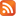 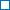 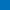 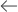 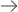 ГОРЯЧАЯ ЛИНИЯКабардино-Балкарская
Республикаhttp://www.edukbr.ru/
http://www.edukbr.ru/
http://www.egekbr.ru8 (8662) 42-07-13
с 09.00 до 18.00